Samodzielny Publiczny Zakład Opieki Zdrowotnej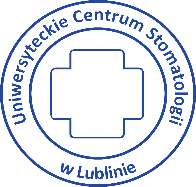 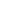 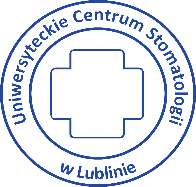 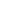 UNIWERSYTECKIE CENTRUM STOMATOLOGII W LUBLINIE20-093 Lublin, ul. Dra Witolda Chodźki 6                   tel. +48 (81) 502 17 00 	               www.ucs.lublin.pl                                        e-mail: sekretariat@ucs.lublin.pl                     NIP: 712-308-47-59	                                                           Regon: 060281989Numer sprawy: ZP.26.1.7.2024                                                                                 Lublin, dnia 20.05.2024 r.Wykonawcyubiegający się o udzielenie zamówieniadotyczy: postępowania na udzielenie zamówienia publicznego na dostawę materiałów oraz narzędzi stomatologicznych – 5 zadańNa podstawie art. 286 ust. 1 ustawy z dnia 11 września 2019 r. – Prawo zamówień publicznych, Zamawiający, którym jest Uniwersyteckie Centrum Stomatologii w Lublinie modyfikuje treść Specyfikacji Warunków Zamówienia w sposób następujący:W załączniku nr 5 do SWZ „Projekt umowy dostawy” dodaje się dodatkowy ustęp nr 6 w § 3 w brzmieniu:„6. Rabaty rzeczowe przekazywane przez Wykonawcę na rzecz Zamawiającego mogą obejmować tylko produkty wykorzystywane w stomatologii przy udzielaniu świadczeń zdrowotnych. Rabaty rzeczowe mogą być przekazywane przez Wykonawcę po wcześniejszym pisemnym poinformowaniu o przyznaniu rabatu.”Niniejsze zmiany treści SWZ stanowią integralną część Specyfikacji Warunków Zamówienia w prowadzonym postępowaniu.						Z poważaniem,DyrektorUniwersyteckiego Centrum Stomatologiiw Lubliniedr hab. n. med. Elżbieta Pels